.SWIVEL LEFT, CENTER, RIGHT, CENTER, HEEL SPLIT, TAP, TAP, SLAP, SLAPPOINT, CROSS, POINT, CROSS, POINT, CROSS, POINT, STEPTOUCH LEFT, CENTER, LEFT, TOGETHER, RIGHT, CENTER, RIGHT, TOGETHERSWIVEL RIGHT, CENTER, LEFT, CENTER, HEEL SPLIT, TAP, TAP, SLAP, SLAPPOINT, CROSS, POINT, CROSS, POINT, CROSS, POINT, STEPTOUCH RIGHT, CENTER, RIGHT, TOGETHER, LEFT, CENTER, LEFT, TOGETHERHEEL SPLIT, HEEL, CENTER, RIGHT GRAPEVINE, TOGETHERBUMP HIPS LEFT, LEFT, RIGHT, RIGHT, LEFT, LEFT, RIGHT, RIGHTTURN, STEP, SLIDE, STEP, SLIDEREPEATCherokee Walk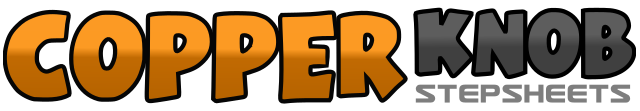 .......Count:72Wall:2Level:Intermediate.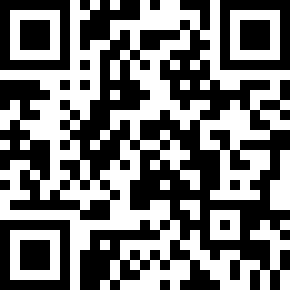 Choreographer:Bill "Peanut" Rice (USA)Bill "Peanut" Rice (USA)Bill "Peanut" Rice (USA)Bill "Peanut" Rice (USA)Bill "Peanut" Rice (USA).Music:Cherokee Boogie - BR5-49Cherokee Boogie - BR5-49Cherokee Boogie - BR5-49Cherokee Boogie - BR5-49Cherokee Boogie - BR5-49........1Swivel heels left2Swivel heels center3Swivel heels right4Swivel heels center5Split heels6Return heels to center7On balls of feet, tap heels8On balls of feet, tap heels9Slap hands on rear of hips10Slap hands on rear of hips11Point and touch left toe diagonally forward left12Step left foot diagonally forward right across and in front of right foot13Point and touch right toe diagonally right14Step right foot diagonally forward left across and in front of left foot15Point and touch left toe diagonally forward left16Step left foot diagonally forward right across and in front of right foot17Point and touch right toe diagonally right18Step slightly forward on right foot19Touch left heel diagonally forward left20Return heel to touch center21Touch left heel diagonally forward left22Return heel to center and step23Touch right toe diagonally backward right24Return toe to touch center25Touch right toe diagonally backward right26Return toe to center and step27Swivel heels right28Swivel heels center29Swivel heels left30Swivel heels center31Split heels32Return heels to center33On balls of feet, tap heels34On balls of feet, tap heels35Slap hands on rear of hips36Slap hands on rear of hips37Point and touch right toe diagonally backward right38Step right foot diagonally backward left across and behind left foot39Point and touch left toe diagonally backward left40Step left foot diagonally backward right across and behind right foot41Point and touch right toe diagonally backward right42Step right foot diagonally backward left across and behind left foot43Point and touch left toe diagonally backward left44Step slightly backward on left foot45Touch right toe diagonally backward right46Return toe to touch center47Touch right toe diagonally backward right48Return toe to center and step49Touch left heel diagonally forward left50Return heel to touch center51Touch left heel diagonally forward left52Return heel to center and step53Split heels54Return heels to center55Touch right heel forward56Touch right toe center57Step right58Step left behind59Step right60Step left together beside right61Bump hips left62Bump hips left63Bump hips right64Bump hips right65Bump hips left66Bump hips left67Bump hips right68Bump hips right69Turning ¼ turn left, step forward on left foot70Slide right foot up beside left (take weight on right)71Step forward on left foot72Slide right foot forward beside left